АДМИНИСТРАЦИЯ ГОРОДА НОРИЛЬСКАКРАСНОЯРСКОГО КРАЯПОСТАНОВЛЕНИЕ 25.04.2019                                          г. Норильск                                                 № 157О внесении изменений в постановление Администрации города Норильска от 01.09.2011 № 417В целях приведения в соответствие с Законом Красноярского края от 31.10.2002 № 4-608 «О системе профилактики безнадзорности и правонарушений несовершеннолетних», в соответствии с Законом Красноярского края от 07.02.2019 № 7-2475 «О внесении изменений в Закон края «О системе профилактики безнадзорности и правонарушений несовершеннолетних»,ПОСТАНОВЛЯЮ:1. Внести в Положение о комиссии по делам несовершеннолетних и защите их прав посёлка Снежногорск, утверждённое постановлением Администрации города Норильска от 01.09.2011 № 417 (далее – Положение), следующие изменения:1.1. Пункт 3.8 Положения изложить в следующей редакции:«3.8. По результатам рассмотрения материалов (дел), не связанных с делами об административных правонарушениях, Комиссия в отношении родителей или иных законных представителей несовершеннолетнего, не исполняющих своих обязанностей по воспитанию, обучению и содержанию несовершеннолетних либо в случаях совершения ими в присутствии несовершеннолетнего противоправных и (или) антиобщественных действий, оказывающих отрицательное влияние на поведение несовершеннолетнего, может применить следующие меры воздействия:- объявить замечание;- ходатайствовать перед органами опеки и попечительства о немедленном отобрании несовершеннолетнего у родителей или иных законных представителей, либо об отстранении опекуна или попечителя от исполнения ими своих обязанностей, либо о досрочном расторжении договора с приемными родителями при непосредственной угрозе жизни ребенка или его здоровью;- обратиться в суд по вопросам возмещения вреда, причиненного здоровью несовершеннолетнего, его имуществу, и (или) морального вреда, а также лишения или ограничения в родительских правах в порядке, установленном законодательством Российской Федерации;- направить материалы в правоохранительные органы, суд, другие органы и учреждения по подведомственности в соответствии с законодательством Российской Федерации и законодательством Красноярского края;- принять решение о проведении разъяснительной работы по вопросу о недопустимости совершения действий, ставших основанием для применения меры воздействия, и правовых последствиях их совершения в случаях совершения родителями или иными законными представителями несовершеннолетнего в присутствии несовершеннолетнего противоправных и (или) антиобщественных действий, оказывающих отрицательное влияние на поведение несовершеннолетнего.».1.2. Дополнить Положение новым пунктом 3.9 следующего содержания:«3.9. По результатам рассмотрения материалов (дел) о правонарушениях несовершеннолетних, не связанных с делами об административных правонарушениях, Комиссия с учетом возраста и личности несовершеннолетнего, условий его жизни, социального положения и поведения несовершеннолетнего, а также мотивов, характера и обстоятельств совершенного им проступка может применить в отношении несовершеннолетнего следующие меры воздействия:- объявить замечание;- передать несовершеннолетнего под надзор родителей или иных законных представителей в целях обеспечения его надлежащего поведения;- ходатайствовать о помещении несовершеннолетнего в центр временного содержания для несовершеннолетних правонарушителей органов внутренних дел в соответствии с Федеральным законом от 24.06.1999 № 120-ФЗ «Об основах системы профилактики безнадзорности и правонарушений несовершеннолетних»;- принять решение о проведении разъяснительной работы по вопросу о недопустимости совершения действий, ставших основанием для применения меры воздействия, и правовых последствиях их совершения в отношении несовершеннолетних, занимающихся бродяжничеством или попрошайничеством; употребляющих наркотические средства и (или) психотропные вещества без назначения врача либо употребляющих одурманивающие вещества, алкогольную и спиртосодержащую продукцию; совершивших правонарушение до достижения возраста, с которого наступает административная ответственность; совершивших общественно опасное деяние и не подлежащих уголовной ответственности в связи с недостижением возраста, с которого наступает уголовная ответственность, или вследствие отставания в психическом развитии, не связанного с психическим расстройством.При принятии решения о применении к несовершеннолетнему мер воздействия за совершение правонарушения Комиссия рассматривает вопрос о целесообразности постановки его на персональный учет и проведении с ним индивидуальной профилактической работы.Постановление Комиссии о передаче несовершеннолетнего под надзор родителей или иных законных представителей действует в течение одного года со дня вынесения и может быть досрочно отменено Комиссией по ходатайству родителей или иных законных представителей несовершеннолетнего в случае примерного поведения несовершеннолетнего.».1.3. В пункте 3.12 Положения слово «воспитательного» исключить.1.4. Пункт 3.14 Положения исключить.1.5. В абзаце первом пункта 3.15 Положения слово «представления» заменить словами «представления (заключения)».1.6. Дополнить Положение новым пунктом 3.18 следующего содержания:«3.18 Принимает постановления по вопросам, отнесенным к компетенции Комиссии, обязательные для исполнения органами и учреждениями системы профилактики безнадзорности и правонарушений несовершеннолетних.».1.7. Пункты 3.9 – 3.13 Положения считать пунктами 3.10 - 3.14 соответственно, пункты 3.18, 3.19 Положения считать пунктами 3.19, 3.20 соответственно. 2. Опубликовать настоящее постановление в газете «Заполярная правда» и разместить его на официальном сайте муниципального образования город Норильск.3. Настоящее постановление вступает в силу с момента его подписания и распространяет свое действие на правоотношения, возникшие с 09.03.2019. И.о. Главы города Норильска							  А.В. Малков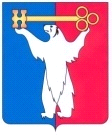 